СЛУЖУ РОССИИ, СЛУЖУ ЗАКОНУ! 	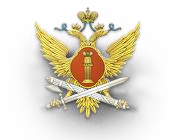 УПРАВЛЕНИЕ ФЕДЕРАЛЬНОЙ СЛУЖБЫ ИСПОЛНЕНИЯ НАКАЗАНИЙ ПО САМАРСКОЙ ОБЛАСТИ объявляет прием в ведомственные учебные заведения ФСИН России«Академия ФСИН России» (http://apu.fsin.gov.ru)«Санкт-Петербургский университет ФСИН России» (http://spbu.fsin.gov.ru)«Владимирский юридический институт ФСИН России» (https://vui.fsin.gov.ru)«Вологодский институт права и экономики ФСИН России» (https://vipe.fsin.gov.ru)        «Пермский институт ФСИН России» (https://pi.fsin.gov.ru)«Самарский юридический институт ФСИН России» (https://sui.fsin.gov.ru)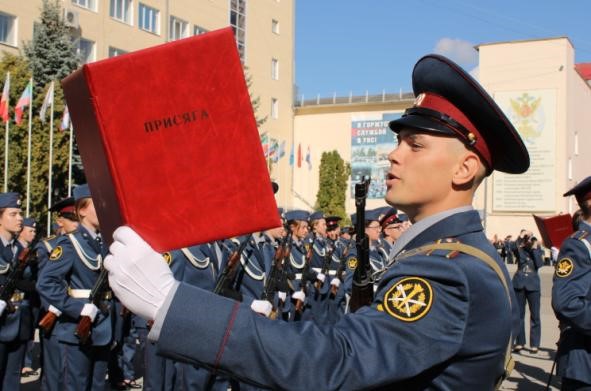 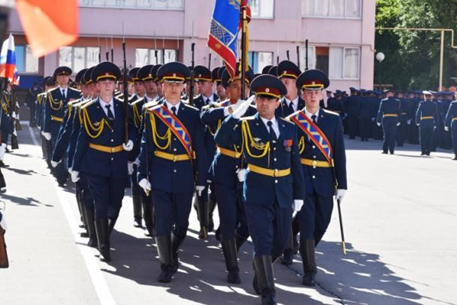 Обучающимся в вузах ФСИН России гарантируется:- денежное довольствие от 15 000 рублей;- бесплатное проживание в общежитии;- бесплатное форменное обмундирование и 3-х разовое питание;- гарантия трудоустройства по окончанию вуза;- льготный зачет выслуги лет 1 год за 1,5;- пенсия по выслуге лет через 12,5 лет службы;- каникулярный зимний отпуск – 14 дней, летний отпуск – 30 дней (включая время проезда к месту отпуска и обратно);- государственное страхование жизни и здоровья.За подробной информацией обращаться в отдел кадров ФКУ СИЗО-2 УФСИН России по Самарской области г. Сызрань, ул. Хлебцевича, 1    тел. 8 (8464) 37-26-50